Club Aurore Cyclo - BRM 200 - Samedi 04/03/2023 - BRM André VANEECKHOUT – Solre le ChâteauLieu de départ et d'arrivée : Café La Clef du Cimetière, Avenue du Soldat Britannique, 6 - 1070 AnderlechtBRM 200 : délai 13 h 30 -  Départ groupe  : 04/03/2023 à 08 h 00        Arrivée : 04/03/2023 - 21 h 30.Frais d'inscription : 6 €    Inscriptions de 7h 30 h à 8 h 00 ou via Mybrevet.ccInfo: Pierre-Yves Rosoux pyrosoux@yahoo.fr    GSM : 0032474/996208Urgence : 112 ; Si abandon/indien achtergelaten : SMS 0032479/994149Lieu de départ et d'arrivée : Café La Clef du Cimetière, Avenue du Soldat Britannique, 6 - 1070 AnderlechtBRM 200 : délai 13 h 30 -  Départ groupe  : 04/03/2023 à 08 h 00        Arrivée : 04/03/2023 - 21 h 30.Frais d'inscription : 6 €    Inscriptions de 7h 30 h à 8 h 00 ou via Mybrevet.ccInfo: Pierre-Yves Rosoux pyrosoux@yahoo.fr    GSM : 0032474/996208Urgence : 112 ; Si abandon/indien achtergelaten : SMS 0032479/994149Lieu de départ et d'arrivée : Café La Clef du Cimetière, Avenue du Soldat Britannique, 6 - 1070 AnderlechtBRM 200 : délai 13 h 30 -  Départ groupe  : 04/03/2023 à 08 h 00        Arrivée : 04/03/2023 - 21 h 30.Frais d'inscription : 6 €    Inscriptions de 7h 30 h à 8 h 00 ou via Mybrevet.ccInfo: Pierre-Yves Rosoux pyrosoux@yahoo.fr    GSM : 0032474/996208Urgence : 112 ; Si abandon/indien achtergelaten : SMS 0032479/994149Lieu de départ et d'arrivée : Café La Clef du Cimetière, Avenue du Soldat Britannique, 6 - 1070 AnderlechtBRM 200 : délai 13 h 30 -  Départ groupe  : 04/03/2023 à 08 h 00        Arrivée : 04/03/2023 - 21 h 30.Frais d'inscription : 6 €    Inscriptions de 7h 30 h à 8 h 00 ou via Mybrevet.ccInfo: Pierre-Yves Rosoux pyrosoux@yahoo.fr    GSM : 0032474/996208Urgence : 112 ; Si abandon/indien achtergelaten : SMS 0032479/994149Localité - PlaatsDescription - BeschrijvingPart. Total TotalAnderlechtSortie Café ►Av. Des Milleppertuis 0,3k ; T DR Rue Chant d'oiseaux 0,9k1,21,21,2St Pieters LeeuwT GAkortvondelweg 0,2k; Y DR Dauw-Defossezlaan 0,3k; TD Meibloemstr. 0,2k X (Ecole) GA Schokaertstr. 0,3k; T DR 0,1k; Rd Pt 2e S. A. Van Cotthemstr. 0,1k  F.S. DR-GA koning Albertstr. 0,4k ; DR R. V. Van Paepeghemstr. 1,2k2,844RuysbroeckSuivre Rive droite Canal  8,2k  8,212,612,6Halle Continuer Rive droite Canal 2,5k2,515,115,1ClabecqKlabbeeksesteenweg 2,3k  ;TD Rue des Déportés 0.2k ; DR Rue Jean Wautrequin 0,4k; DR Rue Saint-Jean 0.4k; Route Provinciale 1k ; DR Rue de Clabecq 4,2k8,423,523,5IttreTraverser Rd Pt ; Rue du Huleu 1,2k; rd Pt DR ; Rue de Fauquez 0,4k ; GA Rue du Pérou 2k ; GA Rue du Croiseau 0,2k2,428,928,9Le CroiseauDR Chaussée de Soignies 25m ; GA Chemin de Feluy 2k ; DR Champ Maret2,531,431,4Mont de l’EscailleLonger rive droite Ancien Canal de Charleroi-Bruxelles 1k; 132.432.4RonquièresGA Rue de Nivelles 0,4k ; Traverser pont sur le Canal Bruxelles-Charleroi ; GA RAVeL 106 4k ; Fin du RAVel : DR Rue Tout vent 0,3k ; GA Rue d’Henripont  0,5k5,63838EcaussinnesRue de la Haie 1k  ; GA Rue des Digues 0,5k ; DR Boulevard de la Sennette 0.5k ; TD Rue Beaugrand 1k; DR Rue des Carrières de l’Avedelle 0.1k; GA Rue Noires-Terres ; GA Rue de Mons 0,5k 24040Marche-Les -EcaussinesRue du Chemin de Fer 0,5k ; TD Rue Delcourt 1k ; DR Rue de la Justice 1k ; Rue Emile Vandervelde 0,7k3,143,143,1MignaultRd Pt 2ème sortie ; Rue des Combattants 1,8k ; GA Rue Vandercamme 1k; TD Rue de Braine 1k; DR Rue de la Muchotte 1k; TD Rue André5 ,148,248,2Houdeng-GoegniesDR-GA Rue André 2k ; TD Rue Georges Gaubert ; DR Rue Trieu A Vallée 1k; TD Rue de la Tombelle 0.5k; GA Rue Salvotte 0.5k ; DR Place d’Aimeries ; DR Chemin le long du canal 1.5k ; GA Pont Levis ; TD Rue Homer Houssière ; GA4,652.852.8Strépy-BracquegniesContrôle 1 : « Maison du Peuple », Rue Joseph Wauters 63 , 7110 Strépy-Bracquegnies 52,852,8Strépy-BracquegniesF.S. GA-DR sous Pont 0,2 ; DR ►Salle Ommisports/R. Dr Coffé/R. des Canadiens 1,8 ; GA ►Trivières 0,7 5353Péronnes-lez-BincheY DR Rue du Bois d'Huberbu 1,9k ; DR Rue du Pont Rouge 0,2k ; Traverser Feux ; TD Rue des Pastures 0,3k ; DR Rue de Ressalx 0,2k ; Dr Avenue Vanderpepen 0,1k ;   GA Rue de Merbe 0,4k ; DR RAVEL 1,9 (Barrières)65959BincheTD Rue du Coeur Dolent 0,3k ; Dr 0.2k ; G Rue du Moulin Blanc 0.3k ; F.S. GA ►Charleroi 350 m ; F.S. DR ►Lobbes 550 m ; DR RAVEL 6kDR ►Maubeuge – RAVEL – 6k14,17373ErquelinnesT DR Rue du Bois Gilles 0,2k ; T GA Rue de Grand-Reng 1,4k ; GA Rue Albert Ier 0,2k ; DR Rue du Port ; Ravel L108 ; Chemin de Halage le long de la Sambre ; FRANCE D 336 6,17979JeumontGA Rue Jean Jaures ; Traverser la Sambre ; DR Quai de Sambre 2k28181MarpentDR Pont/D959 0,1; Traverser la Sambre ; GA Ch. de Halage 3 38484RecquigniesGA Rue du Pont 0,2k ; Traverser la Sambre ; DR Rue Maurice Druart 0,3k ; TD Chemin de halage 0,3k ; GA Rue des Mines 0,2k ; DR Passer sous le chemin de fer ; Rue Paul Ronval 1,2k2,286,286,2CerfontaineRd Pt 2ème sortie ; Rue de Cerfontaine 0,8k ; TD Rue de Requignies 0,8k ; DR Route Nationale Le Faubourg 0,1k ; DR Rue de Ferrière-la-Petite 2k ; 4,190,390,3Ferrières-la-Petite TD Rue Clébert Delaporte ; GA Rue Henri Devorsine ; DR Rue du Lieutenant Boucly ; GA Voie Verte de L’Asvesnois 4,5k ; 4,895,195,1DimechauxQuitter la voie Verte et prendre la Route de Solre-le-Château 4,5k4,5101101Solre-le-ChâteauContrôle 2 : « L’Instant », Grand Place 1, 59740 Solre Le Château                   101101HestrudT DR ►Rue de Beaumont/D962 6k ; GA Rue de Coulsore6107107CoulsoreGA ►Jeumont /D936 0.6 ; DR Rue Neuve 0,3 k ; DR Rue Neuve/D380 6 k6113113Solre-sur SambreX N40 TD N55 7 k7120120Merbes-le-ChâteauDR Rue Dorlot 0,2k ; GA Rue Notre-Dame 0,4k ; DR Rue Haute + Rue de Boustaine +  Rue des Bois 5k3123123Peissant DR Rue Jean Leroy 0,2k ; GA Rue du Gautiau 0,2k ; GA Rue des Ecoles 4k ; 5128128Croix-les-RouveroyRue du Village 2k ; Rue Croisette 2k2130130HaulchainRue de la Sainte 2k4134134EstinnesY GA Ch. de Maubeuge 0,2 ; T DR-GA Ch. De Maubeuge 0,5 ;GA-DR Ch. De Maubeuge 1,1 ; TD Rue Rivière 0,12136136Estinnes-au-ValPont GA Rue Rivière 1,1 ; GA Rue de Trivières 0,2 ; DR Rue d'Enfer 1,3 ; Rue de Bray1137137BrayX N90 !!Danger !! TD ►Maurage 1 ; DR ►Maurage 2,53140140MaurageT DR Rue du Roeulx ; GA DR Rue des Lapereaux 4144144ThieuGA Rue du Manoir Saint-Jean ; Passer en dessous de l’Ascenseur n° 4 du Canal du Centre ; DR Rue de la Paix ; TD Rue Aulnoix ; TD Rue Raymond Cordier2146146Strépy-BracquegniesRd Pt 3e S. ► Le Roeulx 0,5 ; (Monter le long de l’Ascenseur)0,8147147Strépy-BracquegniesDR Piste cyclable 1,2 ; T GA ►Bracquegnies            0,4 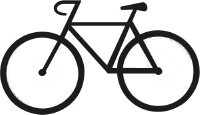 1,6149149Strépy-BracquegniesTGA ►La Louvière          0,1 ; Rd Pt 2e S. ► Le Roeulx 0,70,8149149Le RoeulxDR (sous autoroute) 0,5 ; GA ► Mons 0,71,2150150Le RoeulxContrôle 3 : « Taverne le XVIIIème siècle », Rue Grande 4, 7070 Le Roeulx150150Le RoeulxGA ► Mons 0,2 ; DR ► Thieusies 0,5 ; DR ► Thieusies 22,7153153Le RoeulxT GA -DR ►Thieusies1154154ThieusiesDR ►Soignies 0.2 ; DR ►Naast 4,8k1155155A 600 mètres de l’église de Thieusie, à gauche, cimetière de Thieusie où repose André Van Eeckhout0,6156156Naast X N55!!Danger !! ►Naast 1,1k ; X TD ►Braine-le-Comte 2,6k DR Ch. de Naast 0,6k ; DR Ch. de Nivelles 0,4k ; Rd Pt 4e S. Ch. Royal 0,6  T GA Ch. de Nivelles 0,1k ; DR Ch. de Naast 1,8k 6162162Braine-le-ComteX N532 GA-DR Ch. des Dames 1,5k ; GA Ch. de Feluy 0,9kRd Pt 3e S. Ch. de Feluy/N533 0.9; DR R. des Digues 1k ; DR Rue de la Bienfaisance 3k ; TD Av du Stade 3k ; Rue du Pire ; Passez le chemin de fer ; GA Rue d’Ascotte ; longez le chemin de fer 3k 13175175HennuyèresRue de la Libération ; GA Av du Goutteux ; TD Sentier du Goutteux ; DR Rue du Goutteux ; Rue du Chenois ; Rue de la Gare ; Chemin du Warichaux ; GA Rue d’Hennuyères ; 6181181TubizeDR Avenue de Korntal ; GA Avenue du Jumelage ; DR ; GA Rue des Frères Taymans ; TD Rue du Perroquet ; Rd Pt 2ème Sorte ; Rd Pt 3ème Sortie, passez sous le chemin de fer ; Rue de Nivelles ; Rd Pt 1ère sortie Rue de Bruxelles/N6 1,8k 4185185Lembeek - HalleDR ►Klabeek 0,4k ; DR ►Klabeek 0,5k ; Rd Pt 1ère S. 0,1k ; Après pont GA longer Canal rive gauche, passer Halle, continuer jusque Pont Nederhemburg 4k ; GA Fons Vandemaelestraat ; DR Scheepswerfkaai3191191StroppenRobert Lariellestraat ; Feux ; Traverser Brusselsesteenweg ; Joseph Uylenbroekstraat ; DR Chemin ! Graviés ; Halleweg ; GA Pijnbroekstraat ; DR Frans Pickestraat ; DR Pepingensesteenweg4195195Sint-Pieters-LeeuwGA Joseph Depauwstraat ; Pavés ; Rd Pt 2ème sortie1196196RattendaalBrusselbaan 2k ; GA Kastteelstraat ; TD Bezemstraat3199199AnderlechtGA kortvondelweg 0,1k ; DR Chant d'Oiseaux 0,9k ; GA Av. des Millepertuis 0,3k2201201Anderlecht Café La Clef du Cimetière Fermeture Contrôle 21 h 30 Dénivelé  1400 m 201201